НАКАЗПО ГАННІВСЬКІЙ ЗАГАЛЬНООСВІТНІЙ ШКОЛІ І-ІІІ СТУПЕНІВПЕТРІВСЬКОЇ РАЙОННОЇ РАДИ КІРОВОГРАДСЬКОЇ ОБЛАСТІвід 24 вересня  2019 року                                                                                № 206с. ГаннівкаПро організацію та проведенняІ етапу Всеукраїнських учнівських олімпіад  із навчальних предметів у 2019/2020 навчальному роціНа виконання наказу начальника відділу освіти райдержадміністрації від 19 вересня 2019 року № 167 «Про організацію та проведення І етапу Всеукраїнських учнівських олімпіад  із навчальних предметів у 2019/2020 навчальному році»НАКАЗУЮ:1. Заступнику директора з навчально-виховної роботи Ганнівської загальноосвітньої школи І-ІІІ ступенів ГРИШАЄВІЙ О.В., заступнику завідувача з навчально-виховної роботи Володимирівської загальноосвітньої школи І-ІІ ступенів, філії Ганнівської загальноосвітньої школи І-ІІІ ступенів ПОГОРЄЛІЙ Т.М., заступнику завідувача з навчально-виховної роботи Іскрівської загальноосвітньої школи І-ІІІ ступенів, філії Ганнівської загальноосвітньої школи І-ІІІ ступенів БОНДАРЄВІЙ Н.П.: 1) провести І етап Всеукраїнських учнівських олімпіад із навчальних предметів у жовтні 2019 року відповідно до графіка (додаток) за завданнями, розробленими шкільними комісіями зі складання олімпіадних завдань;2) створити та затвердити персональний склад оргкомітетів та журі, у тому числі голови і його заступників, експертів – консультантів олімпіад;3) звіти про проведення І етапу олімпіад  із навчальних предметів, заявки на участь у ІІ етапі надіслати до 31 жовтня 2019 року у відділ освіти райдержадміністрації;4) провести відповідну підготовку переможців І етапу до ІІ етапу Всеукраїнських учнівських олімпіад із навчальних предметів;5) забезпечити участь переможців шкільних олімпіад у ІІ етапі Всеукраїнських учнівських олімпіад із навчальних предметів.2. Контроль за виконанням даного наказу покласти на заступника директора з навчально-виховної роботи Ганнівської загальноосвітньої школи І-ІІІ ступенів ЩУРИК О.О., завідувача Володимирівської загальноосвітньої школи І-ІІ ступенів, філії Ганнівської загальноосвітньої школи І-ІІІ ступенів МІЩЕНКО М. І., на завідувача Іскрівської загальноосвітньої школи І-ІІІ ступенів, філії Ганнівської загальноосвітньої школи І-ІІІ ступенів ЯНИШИНА В.М. Директор школи                                                                                          О.КанівецьЗ наказом ознайомлені:                                                                          О.ЩурикО.ГришаєваВ.ЯнишинМ.МіщенкоТ.ПогорєлаН.БондарєваДодаток до наказу директора школи від 24.09.2019 року № 206ГРАФІК проведення І етапу Всеукраїнських учнівських олімпіад із базових дисциплін у 2019/2020 н.р.№ з/пНазва дисциплінДата проведенняКласи - учасники1.Українська мова та література08.10.3-102.Математика09.10.3-103.Історія10.107-104.Правознавство11.109-105.Іноземна мова15.10.7-106.Фізика16.10.7-107.Хімія17.10.7-108.Біологія18.10.6-109.Географія21.10.7-1010.Економіка22.101011.Інформатика 23.108-1012.Інформаційні технології24.108-1013.Трудове навчання25.108-1014.Російська мова та література28.108-1015.Екологія29.101016.Астрономія30.1010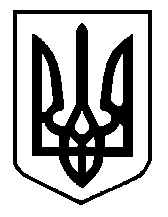 